DESIGN OF AN ASSEMBLY OPERATED BY POWER SCREWSzerelt mozgatóorsó méretezése (Semester task design No. 1./féléves feladat 1.sz)Academic Year: 2017./II. semester/2017.II. tavaszi félévNAME OF STUDENT(Hallgató neve)/Neptun code (Neptun Kódja):.............................................Initial data (Kiinduló adatok):Type of the assembly/szererlet egység típusa (indicated by the leader of practice):..............				a) Screw Jack (csavaremelő)				d) Car Lifting Device (autóemelő)Schematic representation see on next pages (Sematikus ábrázolás a következő oldalakon).Load on screw spindle/A mozgatóorsót terhelő erő:...................................................................................NLength of motion/a mozgás tartománya: (Working length):....................................................................mmDesign practice contains the following/a tervezés alábbiakra kell kiterjedjen:1. Strength and size calculation of the assembly/Szilárdsági valamint főbb méretek számítás.2. Assembly drawing carried out in full scale in pencil (hand or CAD) with dimensioning/Összeállítási rajz készítése M 1:1 arányban, kézi vagy gépi úton, méretezve (calculated, main (general), tolerated, connecting, working, outer dimensions, fits/számított, fő, illesztett, csatlakozó, szélső helyzetek, illesztések megadásával).3. Piece drawings carried out in ink (hand or CAD) giving dimensions, tolerances and surface roughness/Alkatrészrajz kézzel vagy CAD fő méretek, illesztések, felületi érdességek megadásával).- type a) and d)/a) és d) típus esetén: screw spindle and nut/orsó és anya Place/Hely, Date/dátum: ………………2017...................................................................................		                    Leader of Practice/Gyakorlatvezető	Data Table of Power Screw/Adattáblázat mozgatóorsóhozData Table of Power Screw/Adattáblázat mozgatóorsóhozSchematic representation of the assembly/Szerelt szerkezet sematikus ábrájaGuide of solution/Megoldási útmutató1/	MINOR DIAMETER CALCULATION OF THE SCREW SPINDLE in first APPROXIMATION/Orsó minimális átmérője, első közelítésMaterials to be used (choice is available) and YIELD Stresses of them/Anyagválasztéka folyáshatárral:		A 50		Reh= 284 MPa		A 60		Reh= 314 MPaPermissible stress/Megengedett feszültség:		with the safety factor/biztonsági tényezővel:	n = 4 ... 5.Minor diameter necessary/A szükséges minimális átmérő (approximate value for the spindle/közelítő érték az orsó minimálsi átmérőjére): =.....................mm2/	TAKE A THREAD OF SOME GREATER MINOR DIAMETER/A minimálisnál nagyobb érték választása a szabványból(Data of the standard trapezoidal threads contains Table 2./Az orsó méretek szabvány szerint a 2. tábl.)Minor diameter of a given thread (selected from the table mentioned above): =..................mm	where/ahol:	DNOMINAL 	nominal size of thread/névleges méret (spindle outer diameter/orsó külső átmérő)	H2= P/2	effective length of contact/kontakt hossz	P		pitch of thread/csavar menetemelkedése	e		clearance of minor diameter/a minimális átmérő hézaga (see Table 1.)3/	CALCULATION OF THE NECESSARY BEARING SURFACE/A szükséges hordfelület meghatározásaLoaded (bearing) area of one turn/Terhelt felület(teherviselő) számítása:=...........................mm²	where the minor diameter of the nut/ahol az anya minimális átmérője:=................mm4/	NECESSARY TURN NUMBER OF THE THREAD BASED UPON THE BEARING STRESS/A szükséges menetszám meghatározása a megengedett felületi terhelés alapjánNecessary turn of the thread should be calculated from the loaded (bearing) area and from the permisible bearing stress/A szükséges menetszám meghatározása a terhelt felület és a megengedett felületi terhelés alapján.Number of turns/A szüskéges menetszám:	 =...................= 4 ... 8Values of the permissible pper bearing stress for steel and hardened steel spindle, for cast iron and bronz nut can be found in Table 3/A megengedett felületi nyomás értékek különféle anyagpárosításokra a 3 táblázat adatai alapján.In the case of a hand operated power screw, the spindle is made of carbon steel hardened, the permissible bearing stress should be/kézzel műkögtetett szerkezet esetén felületileg szilárdított (edzett) szénacél orsó alkalmazásával:		for bronz nut/bronz anya			pper = 6,0 ... 10,0 MPa		for cast iron nut/öntöttvas anya		pper = 4,0 ... 7,0 MPaAs can be seen above the minimum number of turn/A minimális menetszám: 	= 4	and			 the maximum number of turn/és a manetszám maximuma	= 8.If the calculated number of turn locates outside the range (4 ... 8), another trapezoidal thread of another nominal size and/other of another pitch must be chosen and the calculation must be repeated/Amennyiben a menetszám nem az ajánlott tartományba esik, más névleges mérettel, más menetemelkedéssel, ill. anyagpárosítás változtatásával a számítést meg kell ismételni.5/	LENGTH OF THE NUT/Anya magasságThe length of the nut:	where/ahol	P	pitch of the taken thread and/a választott csavar menetemelkedése		z	number of the nut turn/az anya meneteinek száma.6/	STRESS ANALYSES OF THE SPINDLE/Az orsó feszültség számításaMinor cross section of the screw spindle/Az orsó minimális keresztmetszetewhere/ahol:	DMINOR is the minor diameter of the taken thread/a választott menet minimális átmérője, the calculation of it from the thread data see before/melynek számítását lást korábban.Tensil stress/húzó feszültség:		 = .....................  MPaTorque moment necessary to get the assembly into operation/Az orsó mozgatásához szükséges nyomaték (to get the spindle in turn against load/az orsót a rá ható teher ellenében mozgatni): = ........................NmmIn the last equation/Az utolsó összefüggésben:Mean diameter of the spindle/Az orsó közép átmérője:  or   =.......mmHelix angle/Menetemelkedési szög:		 = ....................Friction coefficient regarding the lubrication/Súrlódási tényező a kenési állapot fügvényében:	=0.1 and		the friction angle/a súrlódási kúpszög		 = .....................		(profile angle of the trapezoidal thread/a trapézmenet profilszöge: 	=30).Polar section  modulus/Poláris másodrendű nyomaték:	 = .........................mm³Shrear stress/Nyíró feszültség:		 = .............................MPaReduced stress/Redukált feszültség: (Huber-Hencky-Mises):	 = ...........MPaChecking for safety factor to Yield – stress/Ellenőrzés biztonsági tényezőre:	 = 3 ... 5.If the safety factor locates out of the range mentioned above, another thread must be chosen and the culation must be repeated/Amennyiben a biztonsági tényező a megadott tartományon kívül esik, a számítás ismétlése szükséges. 7/	CHECK FOR BUCKLING/ellenőrzés kihajlásraRadius of gyration/Kihajlási tényező:		  =  DMINOR / 4 = .......................  mmHalf of the wave length of the buckled form depends upon the geometry of bar ends as follows/a kihajlási eset megítéléséhez szükséges modellek/A kihajlási modellek a fél hullámhossz esetén a rudak végeinek megfogásának függvényében:Half of the wave length:A)	Half of the wave length of screw jack (Case II): 			 B)	Half of the wave length of press and of extractor (Case III):	 Slenderness ratio/Kihajlásra jellemző arány:					= ..................The calculation depends upon the slenderness ratio/A számítás a fenti arány függvényében:a) Euler's culomn formula is valid if the slenderness ratio/Euler formula érvényes ha:	 > 100		critical stress/kritikus feszültség:		(modulus of elasticity for carbon steel/acél eseténa rugalmassági modulus: E = 2,1.l05  MPa.b) Tetmajer's formula are valid if the value of slenderness ratio/Tetmajer formula érvényes ha: 60 >  > 100		critical stress		for	A50 				critical stress		for	A60 		c) No danger of buckling if the slenderness ratio/Nem kell kihajással számolni, ha:	 < 60		critical stress					Safety factor for buckling/Kihajlás elleni biztonsági tényező		  = ................		range of the necessary safety factor/a biztonsági tényező intervalluma:		nBU = 3 ... 68/	EFFICIENCY OF THE OPERATION/A rendszer hatásfoka (AGAINST LOAD/teher mozgatás esetén= .............9/	CHECK FOR SELF LOCKING/Önzárásra ellenőrzés(Necessary for srew jack, press and extractor also): 	Self locking exists if/Önzárás esete fennáll, ha:	 < 'TaskScrew  JackJScrew  JackJClaw Type ExtractorEClaw Type ExtractorEClaw Type ExtractorESmallHand PressPSmallHand PressPSmallHand PressPCar Lifting Device LCar Lifting Device L#LoadQ [N]Lift. heighth [mm]LoadQ [N]Work. lengthh [mm]Max. Dmax [mm]LoadQ [N]Work. length h [mm]Max. Dmax [mm]LoadQ [N]Lift. heighth [mm]1300025030001502101500032028050001602400040001600060003500055001700070004600065001800080005700075001900037027090002006800085002000010000790009500210001100081000010000220001200091100030010500170250230003403004800240101200011500240005800TaskScrew  JackJScrew  JackJClaw Type ExtractorEClaw Type ExtractorEClaw Type ExtractorESmallHand PressPSmallHand PressPSmallHand PressPCar Lifting Device LCar Lifting Device L#LoadQ [N]Lift. heighth [mm]LoadQ [N]Work. lengthh [mm]Max. Dmax [mm]LoadQ [N]Work. length h [mm]Max. Dmax [mm]LoadQ [N]Lift. heighth [mm]1300025030001502101500032028050001602400040001600060003500055001700070004600065001800080005700075001900037027090002006800085002000010000790009500210001100081000010000220001200091100030010500170250230003403004800240101200011500240005800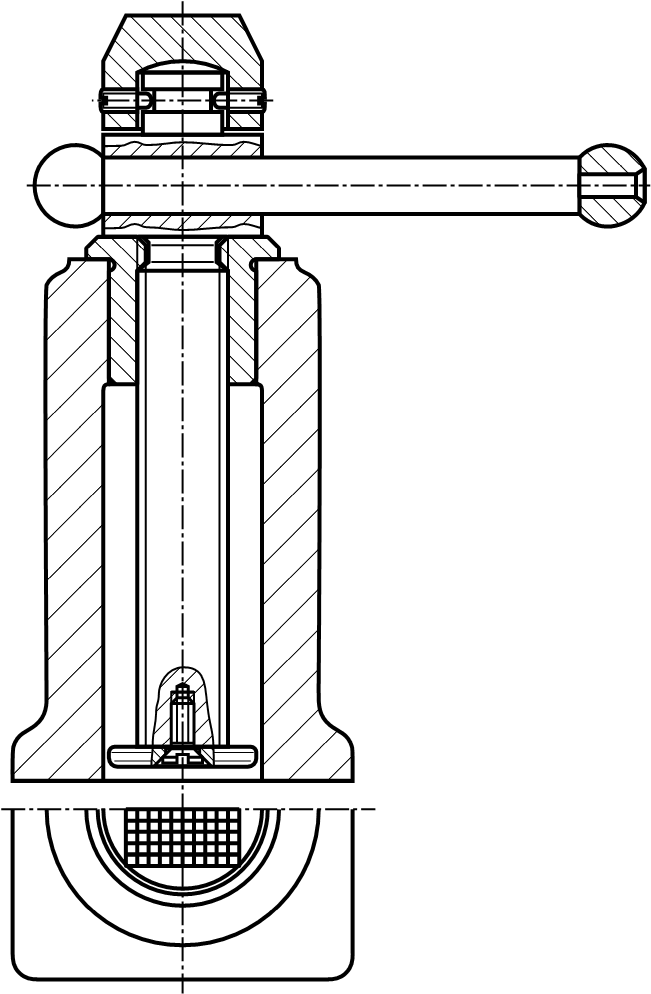 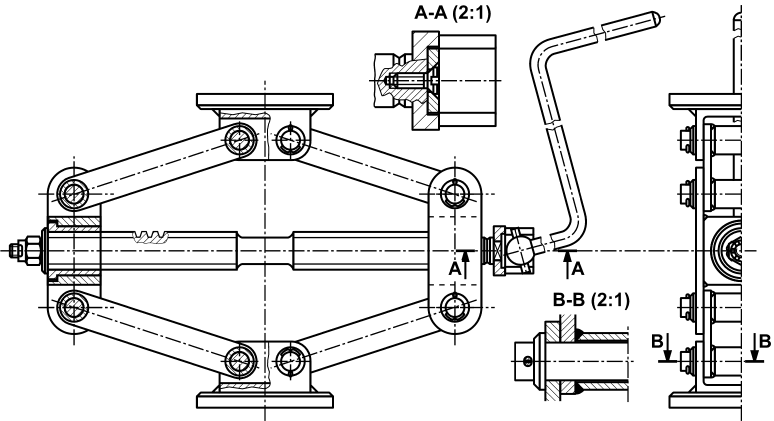 Table1 1. Clearance values of trapezoidal thread/trapézmenet hézagaiTable1 1. Clearance values of trapezoidal thread/trapézmenet hézagaiTable1 1. Clearance values of trapezoidal thread/trapézmenet hézagaiTable1 1. Clearance values of trapezoidal thread/trapézmenet hézagaiTable1 1. Clearance values of trapezoidal thread/trapézmenet hézagaiP [mm]1,52 ... 45 ... 1216 ... 20e  [mm]0,150,250,51,0Table 2. Nominal Sizes And Pitches Of Trapezoidal Thread Profile/Névleges méretek és menetemelkedések trapézmenet eseténTable 2. Nominal Sizes And Pitches Of Trapezoidal Thread Profile/Névleges méretek és menetemelkedések trapézmenet eseténTable 2. Nominal Sizes And Pitches Of Trapezoidal Thread Profile/Névleges méretek és menetemelkedések trapézmenet eseténTable 2. Nominal Sizes And Pitches Of Trapezoidal Thread Profile/Névleges méretek és menetemelkedések trapézmenet eseténTable 2. Nominal Sizes And Pitches Of Trapezoidal Thread Profile/Névleges méretek és menetemelkedések trapézmenet eseténTable 2. Nominal Sizes And Pitches Of Trapezoidal Thread Profile/Névleges méretek és menetemelkedések trapézmenet eseténNOMINAL SIZE (MAJOR DIAMETER)OF THE THREADD mmS      E      R      I      E      SNOMINAL SIZE (MAJOR DIAMETER)OF THE THREADD mmS      E      R      I      E      SNOMINAL SIZE (MAJOR DIAMETER)OF THE THREADD mmS      E      R      I      E      SPITCH, PmmPITCH, PmmPITCH, PmmI.II.III.821,510321232143216421842204222852248522685228852301063321063341063361063381063401063421063441283461283481283501283521283551283601283(62)16104651610470161047516104(78)1610480161048520125902012595201251002012511020125120241661302416614024166Table 3. Permissible bearing stress (generally)/Megengedett felületi terhelésekTable 3. Permissible bearing stress (generally)/Megengedett felületi terhelésekTable 3. Permissible bearing stress (generally)/Megengedett felületi terhelésekTable 3. Permissible bearing stress (generally)/Megengedett felületi terhelésekMaterial of theMaterial of theTangential sliding Permissible bearing stress/megengedett felületi nyomásSpindleNutspeed/csúszási sebesség [m/s][MPa]Hardened steel/edzett acélBronz< 0,112,5 ... 17,5Steel/acélCast iron7,5 ... 10,0Hardened steelBronz6,0 ... 10,0Cast iron0,1 ...4,0 ... 7,0SteelBronz... 0,23,0 ... 6,0Cast iron2,0 ... 4,0Hardened steel or SteelBronz (only)>0,31,0 ... 2,0Case IBoth ends pivoted  (l=h).Case IIOne end free,other end fixed  (l=h).Case IIIOne end pivoted,other end fixed  (l=h)Case IVBoth ends fixed  (l=h)Cases/esetek: 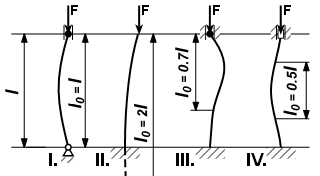 Cases/esetek: Cases/esetek: Cases/esetek: 